AnnouncementsSRPC's Announcements & Prayer team is now using a new email messaging system called Flocknote! If your email is in the directory, you should have already received an e-mail from the new system with details. If you did NOT receive the email (check spam!) or your email is NOT in the directory and you'd like to stay "in the know" - you can visit srpc.flocknote.com to sign yourself up for any of our groups! Need help or have questions? Chat with Darcy Heisey after service or send her an email at darcy.heisey@spriggsroad.org, and she'll get you situated!Nominations for the office of Deacon will be open from now until July 14.  Please use the forms for nominating deacons that are on the table in the foyer. Life First Baby Bottle Campaign is underway and will end July 28.  Take a Baby Bottle and collect spare change (or dollars and checks!) inside.  Your gift rescues babies from abortion and spreads the Gospel to parents!     Point of contact: Susan Kruchten (540)421-0470.Young Adults Fellowship is planning a boating outing on July 13.  Space is limited to 10 participants; see the June 20 email for details. Mount Zion Presbyterian Church Plant VBS: July 8-12.  Please pray and donate (MZPC/VBS) if you are able.  Food Pantry Donations: The Deacons are continuing to collect non-perishable food items and general items for those in need in our community. Please put items in the ACTS bin in the hallway.The Children's Bell Choir, the Girls' Choir, and the Adult Choir will be on break for the summer. Questions: Barbara Harris, Choir Director.Fellowship and TeachingMen’s Breakfast meets on 4th Saturdays, 9:00 a.m. at the church building, for a potluck meal and study of The Bruised Reed by Richard Sibbes. Women’s Bible Studies are on summer break and plan to resume in late August. Young Adult Gatherings (high school seniors mid-20’s) are held monthly and led by David Dise.Teen Nights for middle- and high-school students are held regularly and led by Pastor Matt.Multiple small groups meet 1-2 times per month for teaching, prayer, and fellowship. Please speak to anyone on the session if you are interested in joining one.Tuesday Night Together has begun its expanded summer format, with a potluck dinner beginning at 6:15 p.m. and singing, teaching, and prayer starting at 7:00. Please use the weekly email to sign up for the meal and/or to volunteer to assist Karin Doe with children 10 and under for Bible time, activities, and supervised play.Online Church Calendar: This fuller listing of scheduled events ison the home page of the church's website: www.spriggsroad.org.Opportunities to Serve: Help is always needed in various areas of ministry at SRPC. Please consider offering your time.3Spriggs Road Presbyterian Church is a particular church of the Presbyterian Church in America (PCA).13201 Spriggs Road			                www.spriggsroad.orgManassas, VA 20112				           (703) 791-5555The live webcast of the worship service and archived sermons are found on the church’s website.Mailed donations may be sent securely to the church at P.O. Box 2614, Woodbridge, VA 22195.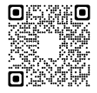 And they devoted themselves to the apostles’ teaching and the fellowship, to the breaking of bread and the prayers. Acts 2:42 (ESV)                        Contact InformationSenior Pastor		Michael Mang	         michael.mang@spriggsroad.orgAssociate Pastor	Matteson Bowles        matteson.bowles@spriggsroad.orgAssistant Pastor for	Jegar Chinnavan        jegar.chinnavan@spriggsroad.org  Church Planting            Mount Zion Presbyterian Church, www.mzpca.comClerk of Session:	Ryan Heisey	         clerkofsession@spriggsroad.orgTreasurer:		Lloyd Moore	         donate@spriggsroad.orgRuling Elders 		Dan Bredbenner         dan.bredbenner@spriggsroad.org			Joe Deane	         joseph.deane@spriggsroad.org			Brian Groft	         brian.groft@spriggsroad.org			Ryan Heisey	         ryan.heisey@spriggsroad.org			Bill McFarland             william.mcfarland@spriggsroad.org		             John Strain, emeritusSession Group Email			         session@spriggsroad.orgDeacons Group Email			         deacons@spriggsroad.orgPrayer Requests			         prayers@spriggsroad.orgAnnouncements				         announcements@spriggsroad.orgWebsite Submissions & Questions                    web.admin@spriggsroad.orgWelcomeWe really mean it when we say we are thrilled that you have come to worship with us today!  If you should have any questions or comments about the ministry of Spriggs Road Presbyterian Church, please feel free to reach out. Contact information is listed above.We start Sunday School for all ages at 9:30 a.m. and begin Worship at 10:45 a.m., during which a nursery is available for ages 3 and under. Children are always welcome in our worship services. We also have a “cry room” available with a large window for viewing the service and a speaker that will be playing all the audio from the main sanctuary. Please feel free to use that if you are concerned that your children’s noises are disrupting the service.  We hope that this Lord’s Day you will be encouraged by the Word, refreshed by the worship, and touched by Christ’s love through our fellowship with one another.6Lord’s Day WorshipJune 23, 2024                                         10:45 a.m.Prelude                                                                        Welcome & AnnouncementsMeditation                                                                                [Bulletin, p. 2]Call to Worship & Invocation†Hymn of Worship                                  “Let All Things Now Living” [TPH 254] Greeting †Song of Praise                         	            “Dear Refuge of My Weary Soul”†Confession of Faith			                       The Nicene CreedPastoral PrayerCovenant Baptism            	                              Charlotte Elizabeth Doe       Covenant Daughter of Josh and Karin Doe       †Scripture Reading                                 Isaiah 49:1-7 [Seat Bibles, pp. 609-610]†Singing Psalms                                                                             Psalm 87                                                                   Tune: “O God, Our Help in Ages Past” [TPH 222]                                                                                                                                       Tithes & Offerings                                                                       †Gloria Patri 		                      		                                    [TPH 572]Sermon Text                                              Galatians 1:11-24 [Seat Bibles, p. 972]Expounding the Word of God	                              Pastor Michael Mang Paul Confirms His Credentials in the Gospel†Hymn of Response [*]                   “God, in the Gospel of His Son” [TPH 170]The Lord’s Supper        [Bread, gluten-free bread (health), wine, and white grape juice (conscience) are served.]†Doxology†BenedictionPostlude†  Standing, if able            * The livestream ends during this hymn.MeditationBut I am like a green olive treein the house of God.I trust in the steadfast love of Godforever and ever.I will thank you forever,because you have done it.I will wait for your name, for it is good,in the presence of the godly.-Psalm 52:8-9 (ESV)Prayer of Confession of Sin     Unto You, O LORD, we lift up our voices and confess that we have sinned and done what is evil and wicked in Your sight.  We, who are redeemed and called to everlasting glory, abhor that we do that which displeases You, and that we fail to bring honor and glory to Your Name.Hear and forgive us as we plead the precious atoning sacrifice of Him Who was crucified for our iniquities and was raised for our justification.Purify us from the hollowness of doing works that are not born of faith in our Lord Jesus.Cleanse us from turning the grace of God into a covering for doing wrong.We pray that You would use us as living stones in the building of Your Kingdom now come.  Through Christ our Lord we pray.  Amen. ____________________________Personal Confession This time of silence is for private confession of personal sins.Assurance of Pardon“She will bear a son, and you shall call his name Jesus, for he will save his people from their sins.” All this took place to fulfill what the Lord had spoken by the prophet: “Behold, the virgin shall conceive and bear a son, and they shall call his name Immanuel” (which means, God with us).--Matthew 1:21-23 (ESV)2Sermon Notes6/23/2024                         Pastor Michael MangTitle:     “Paul Confirms His Credentials in the Gospel” Text: 	  Galatians 1:11-24Theme: Paul was directly called and specially taught the Gospel by   God.  His credentials are extraordinary and unique.  Paul’s Gospel         is the authentic Gospel and not an innovation from the other     Twelve Apostles whom Jesus discipled while He was on earth.__________________________________________Paul’s ________________ for Receiving and Preaching the Gospel Did Not _____________________ with Any ___________________ Authority (1:11-17)Paul’s __________________ Encounter with a Leader of the Church Was His Own ______________ and Was Very ________________ (1:18-24)4Sermon NotesApplications Christianity, and the Gospel that is at its core, is a ______________ religion not a product of man’s _________________ or _____________________.  In our contemporary experience, we must not expect direct ________________ and impartation of the ______________ apart from ___________________ means.  The Gospel has been entrusted to _______________ and ________________ men who are ___________________ to God’s infallible Word that contains the glorious Gospel of gracious salvation.  Questions for Discussion at Home can be found 1) by following the QR Code on your phone to where it’s listed below the bulletin, 2) as a handout on the table at the back, or 3) on the church’s website:                                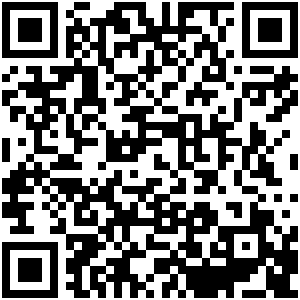 https://www.spriggsroad.org/SRPCwp/category/bulletins/5